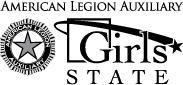 American Legion AuxiliaryNew Mexico Girls StateBill Instruction SheetPrincipal Author: ___________________________________________________________Bill No: __________________________	 Committee: ______________________________Status:Passed by: 	☐Committee	☐House	☐Senate	☐GovernorTabled by: 	☐Committee	☐House	☐Senate	☐GovernorOther: ______________________________________________________________Simple Title of Bill: __________________________________________________________BILL 73rd SESSION – AMERICAN LEGION AUXILIARY NEW MEXICO GIRLS STATE – 2022INTRODUCED BYAN ACTBE IT ENACTED BY THE LEGISLATURE OF THE AMERICAN LEGION AUXILIARY NEW MEXICO GIRLS STATE:All laws, acts, provisions, or parts of laws contained in the Constitution of the State of New Mexico in conflict with any provision of this act are hereby repealed.